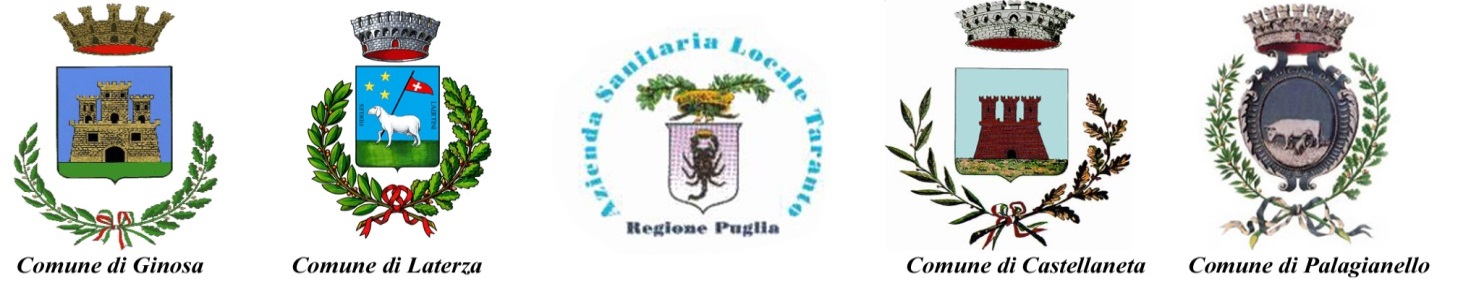 AMBITO TERRITORIALE TA/1(Ginosa-Laterza-Castellaneta-Palagianello-A.S.L. TA/1)         Comune di Ginosa Piazza Marconi n. 1 74013 Ginosa TADOMANDA DI ISCRIZIONE AI SERVIZI SOCIO-EDUCATIVI PER LA PRIMA INFANZIAANNO EDUCATIVO 2022/2023Il/La sottoscritto/a 									, nato/a a 				                                            il 	                                      	, residente in                                 			alla via 				, Codice Fiscale 				                     ,telefono 				, cellulare 			                                       	, e-mail                                                                               , in qualità di 	                                               del   minore                                                                           	,  nato/a   	                                                                         il                                                                              	, Codice Fiscale 		                                                                                                             	                ;		CHIEDEche il/la proprio/a figlio/a sia ammesso/a a frequentare: (barrare il servizio prescelto, se si barrano due opzioni bisogna indicare accanto alla x se trattasi di prima scelta “1^S.” o seconda scelta “2^S.”):GINOSA Centro Ludico Prima Infanzia (18-36 mesi) c/o Polo socio-educativo- via Fratelli Materano,GINOSA Sezione Primavera (24-36 mesi) c/o I.C. “Deledda - San G. Bosco” plesso Lorenzini,MARINA DI GINOSA Sezione Primavera (24-36 mesi) c/o I.C. “R. Leone” plesso Boschetti-Alberti,LATERZA Centro Ludico Prima Infanzia (3-36 mesi) c/o I.C. “A. Diaz”,CASTELLANETA Sezione Primavera (24-36 mesi) c/o Complesso ENAIP,PALAGIANELLO Sezione Primavera (24-36 mesi) c/o I. C. “G. Marconi” plesso Suor Gabriella Conte.A tal fine, ai sensi del D.P.R. n.445/2000 “Testo unico delle disposizioni legislative e regolamenti in materia di documentazione amministrativa”,        - consapevole delle responsabilità penali cui può incorrere in caso di dichiarazione mendace,        - consapevole che l’Amministrazione Comunale è tenuta ad effettuare idonei controlli sulla veridicità delle                        dichiarazioni rese,        - consapevole che la dichiarazione che si rivelasse mendace comporterà la decadenza dall’assegnazione del          posto;DICHIARAdi aver preso visione dell’Avviso Pubblico, di accertarne tutte le condizioni, e di essere informato che la quota di compartecipazione mensile è pari ad € 50,00, qualunque sia l’ammontare del reddito familiare;che il minore, per cui si chiede l’iscrizione al servizio, è in regola con gli obblighi vaccinali ex Legge n. 119 del 31 luglio 2017;che, al fine dell’attribuzione del punteggio per l’inserimento nella graduatoria di ammissione, sussistono le condizioni di seguito riportate (barrare con una X la/le caselle che interessano):il bambino per il quale viene richiesta l’iscrizione al servizio è portatore di handicap (L. 104/92 art.3) o titolare di indennità di frequenza (L.289/90), riconosciuti tali dalle competenti Commissioni e/o da certificato (allegare certificazione rilasciata dalla competente Struttura Sanitaria Pubblica);il nucleo familiare è seguito dal Servizio Sociale Professionale comunale;il nucleo familiare si trova in una particolare situazione di disagio economico e/o socio-ambientale, il nucleo familiare si trova in situazioni particolari che non rientrano in quelle precedentemente elencate       (specificare quali) 	                                                                                                                                               	                                                                                                                                                          		;che il nucleo familiare del minore risulta così composto:Si autorizza altresì il trattamento dei propri dati che si svolgerà nel rispetto del Regolamento Europeo Privacy UE/2016/679 c.d GDPR e del Decreto Legislativo n.196/2003 e s.m.i.Si allegano:Copia fotostatica del documento di riconoscimento del dichiarante, in corso di validità;Copia fotostatica delle tessere sanitarie del dichiarante e del minore;Libretto vaccinale del minore;Eventuale documentazione, utile a comprovare il possesso di specifiche condizioni (grado di disabilità, stato di gravidanza, situazione familiare di particolare fragilità socio-economica, ecc.)MADRE (compilare solo se convivente con il minore)      Nome e cognome:                                                                                           Codice fiscale:                                                                                                  In stato di gravidanza (condizione attestata da certificato rilasciato da competente autorità sanitaria)Con disabilità riconosciuta al          %Lavoratrice (dipendente/autonoma/libero professionista):      - professione	                                                             - sede di lavoro (indicare il Comune)                                                                            	      - orario di lavoro                                                                                                                      (solo se trattasi di lavoratrice dipendente)       - datore di lavoro                                                                                                                     - decorrenza del rapporto di lavoro dal                                       al                                                                     	 Studentessa non occupata iscritta                                                                                                                 Disoccupata/inoccupataPADRE (compilare solo se convivente con il minore)      Nome e cognome:                                                                                           Codice fiscale:                                                                                                  Con disabilità riconosciuta al          %Lavoratore (dipendente/autonomo/libero professionista):      - Professione	                                                             - sede di lavoro (indicare il Comune)                                                                            	      - orario di lavoro                                                                                                                      (solo se trattasi di lavoratore dipendente)       - datore di lavoro                                                                                                               - decorrenza del rapporto di lavoro dal                                       al                                                                        Studente non occupato iscritto                                                                                                                                                                                                                                      Disoccupato/inoccupatoFRATELLO/SORELLA (compilare solo se convivente con il minore)      Nome e cognome:                                                                                                 Data di nascita:                                                                                                Codice fiscale:                                                                                                  Con disabilità riconosciuta al          %FRATELLO/SORELLA (compilare solo se convivente con il minore)      Nome e cognome:                                                                                           Data di nascita:                                                                                               Codice fiscale:                                                                                                  Con disabilità riconosciuta al          %FRATELLO/SORELLA (compilare solo se convivente con il minore)      Nome e cognome:                                                                                           ,Data di nascita:                                                                                                Codice fiscale:                                                                                                  ,Con disabilità riconosciuta al          %FRATELLO/SORELLA (compilare solo se convivente con il minore)      Nome e cognome:                                                                                           ,Data di nascita:                                                                                                Codice fiscale:                                                                                                  ,Con disabilità riconosciuta al         %.